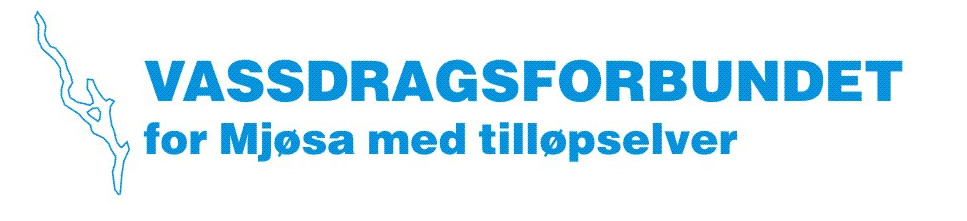 Årsmøte i Vassdragsforbundet og fagdag i vannområde Mjøsaarrangeres på Honne Hotell og Konferansesenter, Birimandag 30. mars 2020, kl 09.00 – 15.30Påmelding senest 23. mars til fmopohs@fylkesmannen.no Årsmøtetkl 09.00 – 09.30	Registrering og kaffe kl 09.30 – 10.30	Årsmøte i Vassdragsforbundet for Mjøsa med tilløpselverOpptelling av stemmeberettigedeValg av møteleder og sekretærValg av to til å undertegne protokollenLovlig innkalling av årsmøtetÅrsberetning og årsoppgjør 2019Årsmelding 2019Orientering om budsjett for 2020Medlemsavgifter for 2021VedtektsendringerValg av styreleder og nestlederValg av øvrige styremedlemmerValg av valgkomitéOppnevning av revisorOvervåkingsprogram 2020kl 10.30 – 10.45	Kaffe og beinstrekkFagdagenMøteleder: Vassdragsforbundets styreleder kl 10.45 – 11.30	Vannforvaltningen i 2020 og framover – hva skjer? 			Mari Olsen, Innlandet fylkeskommune	kl 11.30 – 12.30	Lunsjkl 12.30 – 13.15	Slik jobber vi med vann i Vestre Toten			Gaute Thomassen, Vestre Toten kommunekl 13.15 – 13.45	Foreningen Hunnselvas VennerBjørn Frøsaker og Ole Dullerud, Naturvernforbundet GLTkl 13.45 – 14.00	Kaffe og beinstrekkkl 14.00 – 14.30	Lokal vassdragsovervåking – Hvorfor, hva og hvem? 			Ragnhild Skogsrud, Fylkesmannen i Innlandetkl 14.30 – 15.30   	Mjøsovervåkingen i 2019 Jan-Erik Thrane, NIVA kl 15.30 			Vel hjem!Hamar, 13. februar 2020Eirik Røstadsand /sign./styreleder